Westworth & St. Andrew’s River Heights Unitedan Affirming Ministry located on the lands ofTreaty One Territory and the homeland of the Red River Métis NationJuly 14th, 2024We Gather to WorshipWelcome Introit MV 18   Lord, Prepare Me to Be a Sanctuary    Thompson & Scruggs                                       Land AcknowledgementCall to Worship Holy One, dwell within us.	Whisper in our ears;Glimmer in our vision;	Write upon our hearts.We wait	With open ears, open eyes, open hearts.	Amen.Opening PrayerGod of Community	We have gathered here, in person and on line, 	To be together as your people.	Whatever our reason for being here, 	Speak to our hearts and souls.	Speak to us of your love.	Speak to us of your call.	May your words and this time of worship,	Imbue us with courage and compassion, 	And may your presence be felt 	in all that we do together.	Amen.Hymn MV 12   Come Touch Our Hearts (v.1-4)	G LightPrayer Seeking ReconciliationGod of love,Why is there so much hate in your world?God of forgiveness,How do we forgive a killer?God who loves us like a parent,Help us to act with compassion, Following the example of Jesus’ ministry.Be gentle with us when we reactWith fear and anger, instead of love and justice.Be with us when we turn ourselves from the news,Trying hard to ignore the hurt, the violence, the hate.Forgive us when our words and actions Do not reflect our call to love one another, When our thoughts and actions further The harshness of the world around us.Forgive us, Holy One…Words of AssuranceSolo		    How Beautiful are the Feet			      Handel                The Peace of ChristSharing the StoryHymn VU 249   Rejoice in the Lord Always                  REJOICE IN THE LORDWe Hear the WordScripture: Joshua 2 (selections)   Hear what the Spirit is saying to the Church.        Thanks be to God.Sermon Hymn MV 161   I Have Called You By Your Name			 KELLYWe Respond to the WordOffering InvitationOffertory MV 191   What Can I Do?           	Rumbolt, McCarthy, & WhitmoreOffering Dedication	We give these gifts with gratitude so that your work of ministry and love can happen here and throughout this community.  May they find the places where love is needed desperately.  May they be a beacon of hope for all. Amen.Prayers of the People & The Lord’s Prayer (VU921)Hymn VU 598   When Pain of the World	                      CALLED TO FOLLOWBenedictionSung Amen MV 219    Ameni		          South AfricanPostlude                 Etude for the Left Hand			  Swinstead Reader: Vinny Ashton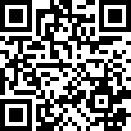 Pianist: Megan DufratSoloist: Alice MacGregorDirector of Music: Valdine AndersonCoordinator of Children, Youth & Families: Katie AndersonMinister: Tricia Gerhard                                                            QR Code for Westworth donations